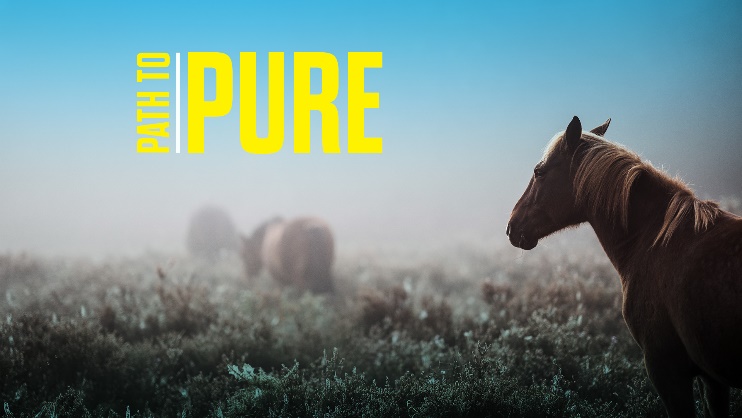 Path to Pure“In-Dentity”STUDY GUIDE1.  We are all made up of many identities, including our race, nationality, family heritage, and more. With which aspect of your make-up do you identify most? How big a part does this identity play in the way you define you? 2. Read Galatians 3:26-28. In this passage, what characteristics does Paul identify as keys to being a Son/ Daughter of God? 3. Read Matthew 15:32. As disciples of Jesus, how can we best “have compassion” for people in our families, communities, and nation in times of division and strife? 